DESE World Languages NewsletterFebruary 2020, Vol 2, No 1From the Office of Language AcquisitionGreetings from DESE. It is an exciting time for World Languages in the state. The new standards are in the adoption and adaptation process right now. The Massachusetts Seal of Biliteracy is in its second full year. In November, educational leaders attended the first ever World Language Leadership Network Meeting and are invited to rejoin us in April. The Commonwealth is about to celebrate its first annual Linguistic Heritage Month in April. The Massachusetts Foreign Language Association named a new World Language Teacher of the Year, and one of our very own Massachusetts teachers won National World Language Teacher of the Year. The future of world language education in Massachusetts is bright! We in the Office of Language Acquisition would like to thank you for the hard and important work that you do in this field. You are a critical and irreplaceable part of a high-quality education. Thank you for your knowledge, passion, and diligence. I wish you a happy 2020!Update on the Update: Revising the World Languages FrameworkIn my home, the exact date of the beginning of the new decade is a contested topic. My wife contends that it began this January. I disagree. As a graduating member of the Class of 2000, I was constantly reminded by my slightly younger friends that the new millennium would technically begin the following year. My class received all the attention, but the facts were with the Class of 2001. I maintain that we remain at the end of the current decade, and not at the beginning of the next one. January 2021 will hail the new decade, and fittingly, that same month will also welcome the adoption of the new Massachusetts World Languages Framework.The process to produce the new framework is rigorous. DESE laid the groundwork for that process in 2019 by commissioning the Center for Applied Linguistics to study our 1999 standards, our current practices, the most recent research, and the existing world language frameworks throughout the country. Based on that study, the Department chose to create a new framework, which adopts and adapts the ACTFL World-Readiness Standards for Learning Languages. The Massachusetts world language teaching field, supported by research and the practice of other states, clearly indicated that ACTFL’s framework was too valuable and too ubiquitous to ignore.In the summer of 2019, DESE established a plan for the revision, which includes the formation of three external teams – facilitators, review panelists, and content advisors. Out of nearly two hundred extremely qualified candidates, ten facilitators were chosen in early October, based on their experience, their understanding of the ACTFL standards, their outside training in those standards, and expertise in the different ACTFL focus areas (the 5 Cs). In December, an 11th facilitator was added as a student representative to the facilitation team. The facilitators were tasked with creating the philosophical parameters of the framework, including the vision and the guiding principles, as well as leading the teams of review panels. In the early stages, the facilitation team decided that Social and Emotional Learning standards as well as Social Justice education could seamlessly and easily be incorporated into the World Language standards. Consequently, we are pleased to announce that the forthcoming standards will be more than the ACTFL standards – they will be enriched with SEL and social justice practices.In December, the facilitators also formed the Review Panels. The review panelists are composed of teachers of many different languages, representing urban, suburban, and rural districts throughout every region of Massachusetts. It is the responsibility of these panels to analyze the existing ACTFL standards and making any modifications, additions, or reductions for the sake of clarity. They will additionally seek to modify standards to adjust to varying proficiency levels and to enrich with SEL or social justice goals. The panels are tasked with submitting their finalized version of the standards to DESE by May of this year.The final team of Content Advisors has yet to be confirmed. This team of educators specializes in important fields within or adjacent to world languages – elementary education, special education, classical languages, ASL, non-alphabetic languages, heritage speakers, assessment, and social and emotional learning. Working with a World Language vendor (TBD), these teams will analyze the standards produced by the review panels for inclusivity and actionability in their specialized focus area. After they have provided input to DESE, they will continue to inform Quick Reference Guides that the Department will distribute during the implementation phase of the standards.We are pleased to announce that this project is currently on track. We foresee a public comment period this fall, and we believe that the new framework will be adopted by the Board of Education on time in January of 2021.I am excited about the work ahead of us in 2020. We have a stellar team of facilitators and reviewers. We will have an equally impressive team of content advisors later this winter. The road ahead of us is not easy, but the path is clear. When the new decade finally rolls around, we will be ready for it. More importantly, we will ensure that our students are ready for that decade and all the decades that follow. Happy New Year, and if you celebrated the new decade this year, Happy New Decade too. The new framework and I will join you in that celebration next year.Preparing for the Upcoming FrameworkThe Massachusetts Seal of BiliteracyIn its second year of implementation, over 130 districts (and counting) have expressed their intent to participate this year. See the full list on page 8. In order to better meet the needs of the students, teachers, and staff throughout Massachusetts, DESE has recently clarified some policies regarding the Massachusetts State Seal of Biliteracy. Please make not of the following changes. English learners may use ACCESS scores (4.2 overall and 3.9 in literacy) to qualify for the Seal of Biliteracy, provided that the qualifying score is earned after the beginning of 9th grade.LTI has added an OPI for Cape Verdean Creole. This may replace the speaking portion of the portfolio for Cape Verdean.Avant WorldSpeak is now an approved assessment to fulfill the speaking and reading requirements for several less commonly taught languages.In order to meet the World Language criteria for the Seal using the AAPPL or STAMP assessments, students must score I5 or higher (AAPPL) or 6 or higher (STAMP) in all domains. Composite scores will no longer be accepted for either of these assessments.The Seal may be applied retroactively if assessments taken during high school do not receive scores until after graduation. Please refer to the Seal of Biliteracy website for more information.April is Linguistic Heritage MonthDESE is excited to announce a first of its kind event. This April, we will be recognizing Linguistic Heritage Month. The theme of the first annual Linguistic Heritage Month is You’re in America. Speak up! The purpose of this month is to: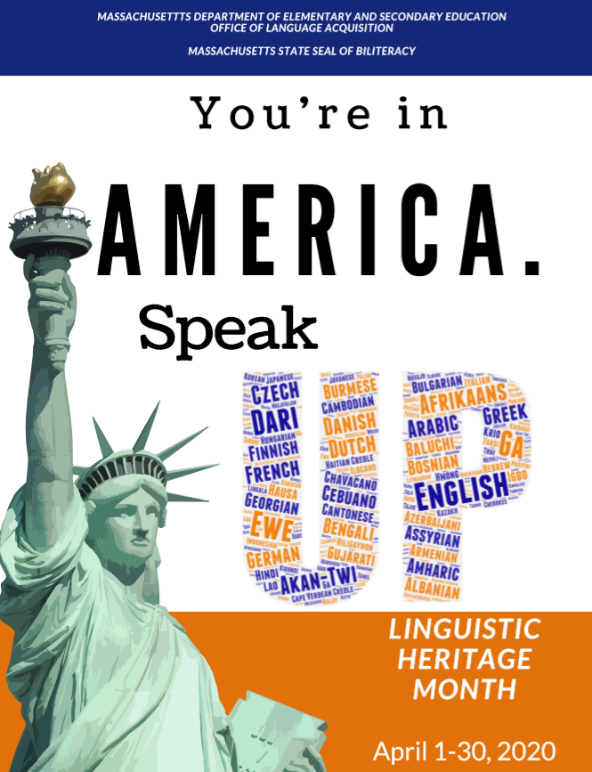 Recognize and celebrate linguistic diversity in MassachusettsDispel stigmas associated with speaking other languages or speaking English with an accent, andTo encourage multilingual students of Massachusetts to certify their linguistic skills with the Massachusetts Seal of Biliteracy.Throughout the month of April, DESE invites you to celebrate the benefits that your multilingual students and staff contribute to your school district, as we celebrate our own linguistically diverse agency internally. DESE will provide participating districts with ideas for celebrating linguistic heritage in diversity in schools and classrooms. We will also highlight districts who are already celebrating linguistic diversity on our social media, and we will honor some of the students who have already met the assessment criteria for the Massachusetts Seal of Biliteracy. To stay up to date on this celebration, please make sure to join the DESE World Languages mailing list. Voices from the Field: The Seal of Biliteracy at Blackstone ValleyWould you like to share your district’s experience with the Seal of Biliteracy? Send a 100-150 word blurb to andy.mcdonie@doe.mass.edu, and you might be featured in our next newsletter!World Language Leadership Network MeetingsOn November 5, 2019, over 200 World Language leaders and district administrators from across the Commonwealth met together for the Bay State’s first ever World Language Leadership Network Meeting. Participants learned about DESE’s updates regarding world languages, engaged with panels who have been implementing the State Seal of Biliteracy, and collaborated to sketch out their own implementation plan for the Seal. DESE would like to thank all who attended this meeting, and would like to offer our special thanks to our panelists:Dana Curran, World Language Program Director, Bedford Public SchoolsEddie Evans, Academic Curriculum Coordinator, Blackstone Valley RVTHSMichelle Huaman, World Languages Liaison, Worcester Public SchoolsNancy Marrinucci, World Language Department Chair, North Newton High SchoolAnne McKenzie, Superintendent, Hadley Public SchoolsTricia Moloney, World Language Department Chair, Nipmuc Regional High SchoolKerry Moynihan, Spanish Teacher/Electives Department Team Leader, Blackstone Valley RVTHSAmy St. Arnaud, Curriculum Coordinator of World Languages, North Reading High SchoolAnna Tirone, Director of World Languages and Cultures, Winchester Public SchoolsDESE would like to invite your district World Language leaders to join us again in Devens on April 8th, as we discuss the new standards and specifically the proficiency-based strategies that your district can implement right now to prepare for those standards. Districts in Worcester County and west should plan on attending the afternoon session from 12:30-3:15 PM. Districts east of Worcester County are invited to join us in the morning from 9:00-11:45 AM. Come and hear the MaFLA World Language Teacher of the Year talk about why she teaches for proficiency, how Duxbury Public Schools transitioned their whole department to a proficiency-based approach, and how the Massachusetts Foreign Language Association can support teachers and districts who are moving toward proficiency. Reserve your spot by registering here.Recognizing Outstanding World Language Educators in Massachusetts	Massachusetts is fortunate to have an extremely talented pool of world language educators. We would like to recognize three world language teachers who have been recognized for contributing to their students and their profession. DESE congratulates Ashley Uyaguari, Janel Lafond Paquin, and Rebecca Blouwolff.Janel Lafond Paquin2019 MaFLA Distinguished Service AwardAshley UyaguariSpanish Teacher, Innovation Academy2020 MaFLA Teacher of the YearRebecca BlouwolffFrench Teacher, Wellesley Middle School2019 MaFLA Teacher of the Year2020 ACTFL National Language Teacher of the YearJanel, Ashley, and Rebecca, congratulations on being honored by your colleagues for your work, and thank you for the passion, dedication, and wisdom that you provide for your colleagues, districts, and students. Professional Development and Scholarship OpportunitiesWe are pleased to note the upcoming professional development opportunities for World Language educators. Do you know of any World-language professional development events on the horizon? Email andy.mcdonie@doe.mass.edu to share the announcement with your colleagues.Study in France this SummerThe French embassy is offering dozens of scholarships for three different French teacher trainings in France. Please follow the below two links to learn more and contact noah.ouellette@diplomatie.gouv.fr if you have any questions.http://frenchlanguagek12.org/french-foreign-language/teacher-training/5467-2020-spcd-summer-programs-france http://frenchlanguagek12.org/french-foreign-language/teacher-training/5483-stage-belc-2020-universite-deteThe deadline to apply is March 9th.Study in Spain this SummerLanguage and Culture Courses and Masters at Universities in Spain.   Summer 2020 The Spanish Education Office has partnered with renowned universities across Spain to offer three masters and nine courses at very affordable prices during the Summer of 2021. These activities are specifically designed for US and Canadian educators and administrators seeking to update their language skills, teaching methodologies or even to get to know Spain and its wonderfully diverse culture.More info at:  https://tinyurl.com/w46udo9 Prices include registration fees and full board accommodationThe application period is now open.    Due date: March 27, 2010COURSES.  UNIVERSIDAD DE ALCALÁ (Madrid) A world to discover in Spanish language. A world for reviving in Spanish language Dates: July 6-24, 2020 info@alcalingua.com  Price: 1,700UNIVERSIDAD DE ALICANTE Teaching Spanish for social justice and critical citizenship Dates: July 6-24, 2020spanish@csidiomas.ua.es   Price: 1,700€UNIVERSIDAD DE CASTILLA LA MANCHA (Toledo) Spanish Language and Culture Dates: June 22-July 10, 2020vic.internacional@uclm.es Price: 1,700€UNIVERSIDAD DE DEUSTO-BILBAO Experience Spanish Language and Culture: New Resources for the classroom Dates: July 6-24, 2020 cide@deusto.es Price: 1,700€UNIVERSIDAD DE GRANADA  Spanish Language and Culture: Teaching Methods and the Art of Teaching  Dates: July 6-24, 2020 juliet@clm.ugr.es  Price: 1,730€UNIVERSIDAD DE HUELVA  Spanish Language and culture Fechas: Del 29 de junio al 17 de julio de 2020 direccion.slm@uhu.es Precio:1700€UNIVERSIDAD DE SALAMANCA  Varieties of Spanish as a Heritage Language. Dates: July 1-21, 2020 cpusa@usal.es  Price:1,750€UNIVERSIDAD DE SANTIAGO DE COMPOSTELA Language and Culture Course. The Way of Saint James Dates: July 6-24, 2020 gene.gonzalez@usc.es   Price: 1,700€UNIVERSIDAD DE VIGO Teaching and learning Spanish language and culture  Dates: July 6-24, 2020 malvarezp@uvigo.es  Price: 2,150€MASTERS UNIVERSIDAD DE ALCALÁ - Madrid  Master’s degree in teaching of Spanish language and cultures for primary and secondary teachers Part I: June 29 to July 24, 2020 Part II: June 28 to July 23, 2021 info@alcalingua.com  info.masterelecuprof@uah.es Price: 2,600€ per yearUNIVERSIDAD DE GRANADA Master’s Degree in Teaching/Learning the Spanish Language and its Culture  Dates: Part I: June 29to July 31, 2020 Part II: June 28to July 30, 2021Price: 2,450€per year.UNIVERSIDAD DE SALAMANCA Master’s degree in Spanish Language and Culture. Dates: Part I: June 29 –July 31, 2020 Part II: Summer 2021 cpusa@usal.es Price: 2,479€ per yearFull list of courses and details.  https://tinyurl.com/wx5s3b7 For more information contact: cursosprofesores.usa@educacion.gob.es Seal of Biliteracy Participating DistrictsIn its first year of implementation, 83 districts opted into the Seal of Biliteracy. 2019 participants include:Acton BoxboroughAndoverAshlandBarnstableBedfordBelchertownBerkshire HillsBlackstone Valley Regional Vocational TechnicalBostonBrocktonCambridgeChelseaDanversDudley-Charlton RegDuxburyEdward M Kennedy Academy for Health CareersExcel Academy CharterFalmouthFitchburgFoxboroughFoxborough Regional CharterFraminghamFreetown-LakevilleGill-MontagueGlobal Learning Charter PublicGroton-DunstableHadleyHamilton-WenhamHarvardHaverhillHinghamHollistonHolyokeHopkintonIpswichLawrenceLeeLexingtonLittletonLowellLynnMarshfieldMartha's VineyardMaynardMedfordMelroseMendon-UptonMilfordMillisNewtonNorfolk County AgriculturalNorth AttleboroughNorth ReadingNorwoodPentucketPioneer Charter School of SciencePioneer ValleyPittsfieldQuincyRandolphSalemSalem Academy CharterSharonSilver LakeSouth Middlesex Regional Vocational TechnicalSouthern BerkshireSouthwick-Tolland-Granville Regional School DistrictSpencer-E BrookfieldSpringfieldStoughtonTewksburyWalthamWaylandWellesleyWest BridgewaterWestboroughWestonWestportWestwoodWilmingtonWinchesterWinthropWorcesterIn the second year, over 40 new districts have opted in. DESE would like to welcome the following districts to the Seal of Biliteracy:Abby Kelley Foster Charter Public SchoolAdvanced Math and Science AcademyAgawam Amherst-PelhamAuburn Boston Collegiate Charter (District) CarverChelmsford Chicopee Clinton CohassetDartmouthDedham DracutEverett Fall River Frontier RegionalGrafton HudsonLincoln SudburyLunenburgManchester Essex Charter SchoolMarlboroughMashpee Medfield MillburyNashoba NausetNewburyportNorthampton-Smith Vocational Agricultural South Hadley South Shore CharterSoutheastern Regional Vocational Technical High SchoolStoneham SuttonTantasquaTaunton TritonWachusettWakefield Walpole WareWatertown West Springfield Westford Whittier Regional Vocational Technical WoburnIs your district not on the list? To opt into the Seal of Biliteracy, email your intent to MAStateSealofBiliteracy@doe.mass.edu . EventDateMore Information*OWL: Foundations – Chelmsford High SchoolFeb 12Organic World Language *MaFLA Core Practices Seminars – Boston UniversityMarch 13-14MaFLA*Idioma Education & Consulting - OnlineMarch 23 – May 1Idioma DESE World Language Leadership Network Meetings – Devens, MAApril 8Network registration*Not a DESE function. DESE does not endorse or hold any official opinion of these opportunities. This is only to make educators aware that the events are occurring.*Not a DESE function. DESE does not endorse or hold any official opinion of these opportunities. This is only to make educators aware that the events are occurring.*Not a DESE function. DESE does not endorse or hold any official opinion of these opportunities. This is only to make educators aware that the events are occurring.